Dzień dobry,                                                                                     22. 04. 2020r.Temat kompleksowy: WIOSNA W OGRODZIETemat dnia: CZEGO POTRZEBUJĄ ROŚLINY DO ŻYCIA?zad. 1Wygodnie usiądźcie i porozmawiajcie na temat; „Co musimy robić, aby żyć i nie chorować?” (jeść, pić, oddychać świeżym powietrzem, ubierać się, zdrowo odżywiać- aby nie chorować).Proszę, teraz zadajcie pytanie dziecku: Czego potrzebują rośliny do życia? (woda, pożywienie- nawozy, dobra i żyzna ziemia, słońce, temperatura). Jak możemy pomóc roślinom dobrze rosnąć? wyrywanie wszystkich chwastów rosnących wokół roślin,wzruszenie ziemi, aby dochodziło więcej powietrza pod ziemię,nawożenie roślin,podlewanie roślin,pryskanie roślin środkami zapobiegającymi chorobom roślin,wycinanie chorych gałązek, liści……..zad.2Proszę przeczytać dziecku opowiadanie  pt. „Żółty tulipan”  M. Różyckiej. W ciemnym domku pod ziemią mieszkał mały Tulipanek. Maleńki Tulipan, jak wszystkie małe dzieci, spał całymi dniami. Wokoło było bowiem bardzo cicho i ciemno. Pewnego dnia obudziło go lekkie pukanie do drzwi. - Kto tam? - zapytał obudzony ze snu Tulipanek. - To ja. Deszczyk. Chcę wejść do ciebie. Nie bój się maleńki. Otwórz. - Nie, nie chcę. Nie otworzę. –powiedział Tulipanek i odwróciwszy się na drugą stronę, znów smacznie zasnął. - Po chwili mały Tulipanek znów usłyszał pukanie. - Puk! Puk! Puk! - Kto tam? - To ja. Deszcz. Pozwól mi wejść do swego domku.- Nie, nie chcę, abyś mnie zamoczył. Pozwól mi spać spokojnie.Po pewnym czasie Tulipanek usłyszał znów pukanie i cieniutki, miły głosik wyszeptał: - Tulipanku, wpuść mnie! - Ktoś ty? - Promyk słoneczny – odpowiedział cieniutki głosik. - O, nie potrzebuję cię. Idź sobie. Ale promyk słoneczny nie chciał odejść. Po chwili zajrzał do domu tulipanowego przez dziurkę od klucza i zapukał. - Kto tam puka? –zapytał zżółkły ze złości Tulipanek. - To my Deszcz i Słońce. My chcemy wejść do ciebie! Wtedy Tulipanek pomyślał: „Ha, muszę jednak otworzyć, bo dwojgu nie dam rady”. i otworzył. Wtedy Deszcz i Promyk wpadli do domu tulipanowego. Deszcz chwycił przestraszonego Tulipanka za jedną rękę, Promyk słońca za drugą i unieśli go wysoko, aż p od sam sufit. Mały żółty Tulipanek uderzył główką o sufit swego domku i przebił go ... I, o dziwo znalazł się w śród pięknego ogrodu, na zielonej trawce. Była wczesna wiosna. Promyki Słońca padały na żółtą główkę Tulipanka. a rano przyszły dzieci i zawołały: - Patrzcie!  Pierwszy żółty tulipan zakwitł dzisiaj z rana!Proszę porozmawiać z dzieckiem na temat opowiadania:Gdzie mieszkał tulipanek?Kto odwiedził najpierw tulipana? Czy tulipanek wpuścił do swojego mieszkania deszczyk?Dlaczego nie? Kto przyszedł potem do tulipana? Czy tulipan otworzył drzwi deszczykowi? Kto zobaczył tulipana? Co powiedziały dzieci?Zad. 3Zabawa ruchowa pt. „Kwiat”. Dziecko naśladuje  rozwijanie się kwiatów. Kwiatek jest  w pąkach (dziecko) wykonuje  siad skulny na hasło rodzica „Słonko się budzi” – bardzo wolno podnosi głowę i ręce do góry, wstaje rozchylając  ręce na boki, naśladując rozchylające się płatki. Rodzic mówi: „wieje wiatr!”  Dziecko przechyla się w lewo i prawo wyginane silnym wiatrem. Rodzic mówi: „Słonko mocno świeci!”, dziecko pragnie być jeszcze wyżej, wspina się na palcach do słoneczka. Rodzic mówi: „kwiatkowi brakuje wody i więdnie”, dziecko naśladuje więdnący kwiat, opada, nachyla się i kurczy….Rodzic udaje, że bierze konewkę pełną wody i podlewa kwiatka, dziecko znowu prostuje się i pięknie rośnie, rozwija płatki……Zad. 3Proszę pokazać dziecku obrazek z tulipanem. Oglądajcie jego części  i je nazywajcie. Które części tulipana rosną pod ziemią, a które nad ziemią? Jaka jest rola korzeni? (pobieranie wody i nawozów z ziemi). Jaka jest rola cebuli? (rezerwuar wody i pożywienia- taka jakby spiżarnia z zapasami). Jaka jest rola łodygi? (transport wody i pożywienia do góry rośliny). Jaka jest rola liścia? (pobieranie wody i słońca dla rozwoju rośliny dzięki malutkim otworom w liściach). Jaka jest rola kwiatu? (jego piękne kolory i cudowny zapach wabią motyle, pszczoły i inne owady, które zapylają je. Dzięki temu rozwija się nasionko).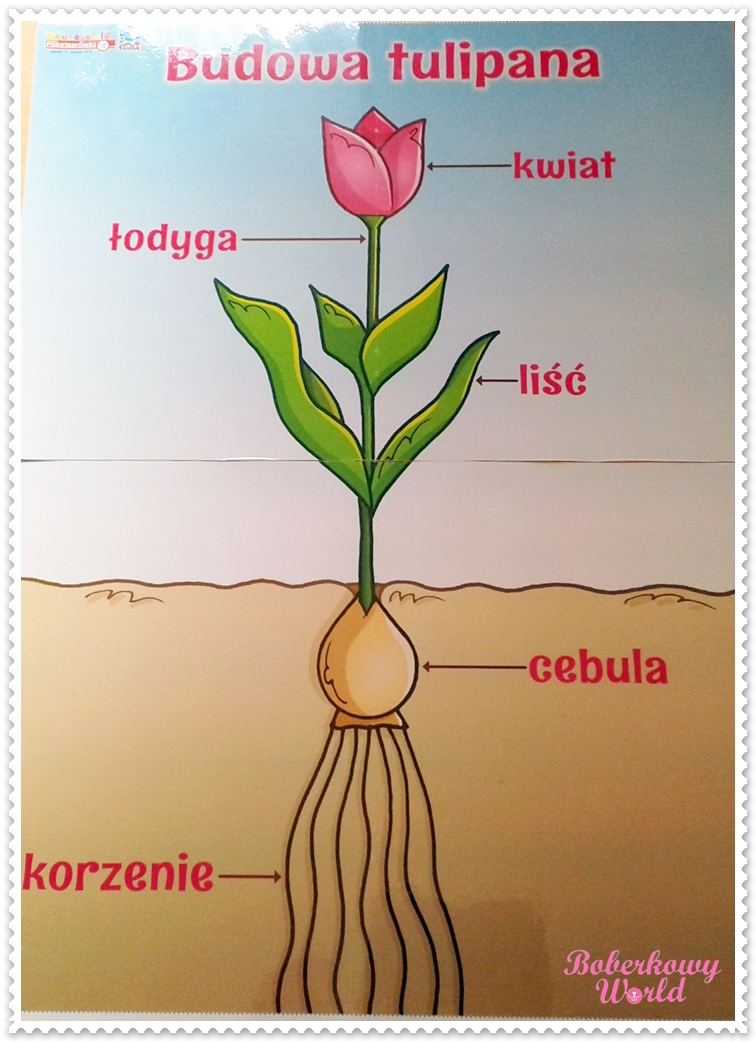 Zad. 4Proszę wydrukować/ samodzielnie narysować ołówkiem kwiaty.  Można wybrać inny kwiat lub bukiet kwiatów.  Potrzebne będą: kartka papieru, plastelina.Proszę, aby dziecko wykleiło kwiatek plasteliną. Jeśli nie ma w domu plasteliny, to niech pomaluje je akwarelami.  Potrzebne są: farby akwarele, mały pędzelek  i kubek z wodą. Proszę opisać pracę i ją schować do teczki.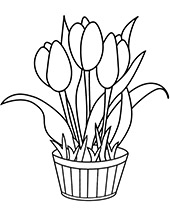 Zad. 5Wykonaliście wszystkie zadania i pracę plastyczną? Jeśli tak, to zasłużyliście na program edukacyjny:Doświadczenie dla dzieci w przedszkolnym laboratorium pt. „Jak rośliny piją wodę? Jak odbywa się transport wody w górę rośliny.https://www.youtube.com/watch?v=3FQvwF_Uw50 Na pożegnanie coś dla oczu i ucha. Niechaj dzieci pokochają muzykę klasyczną, naturę. Proszę, posłuchajcie tego i oglądajcie, bo to cudo…. „Taniec kwiatów- Time lapse 4k UHD”https://www.youtube.com/watch?v=zb4uSjaoxq8Pozdrawiam radośnie,Renata Kowalska